	PROCESSO LICITATÓRIO N. 163/2018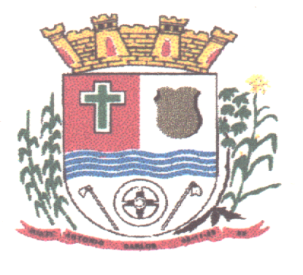 DISPENSA DE LICITAÇÃO N. 20/2018MIRLENE MANES, presidente da Comissão de Licitações, no uso de suas atribuições legais, justifica o presente termo de Dispensa de Licitação através da fundamentação legal e pelos fatos e considerações que seguem:CONSIDERANDO que a Secretaria Municipal de Agricultura e Meio Ambiente de Antônio Carlos/SC, solicitou abertura de Processo Licitatório cujo objeto é “AQUISIÇÃO DE PEÇAS ORIGINAIS PARA CONSERTO DA BOMBA HIDRÁULICA E DO COMANDO HIDRÁULICO DA RETROESCAVADEIRA CATERPILLAR 416E PERTENCENTE À FROTA DE MÁQUINAS DA SECRETARIA DE AGRICULTURA E MEIO AMBIENTE DO MUNICÍPIO DE ANTÔNIO CARLOS/SC”.CONSIDERANDO que o certame licitatório, Processo Licitatório n. 158/2018, Pregão Presencial n. 113/2018, não possuiu licitantes interessados, conforme ata em anexo.CONSIDERANDO que os itens licitados serão utilizados para o restabelecimento do uso de retroescavadeira, a qual é utilizada no fomento da agricultura do Município, demonstrando emergencial necessidade dada as constantes precipitações de verão.CONSIDERANDO, que Primeira Câmara do Tribunal de Contas da União já adotou raciocínio em sentido similar no Acórdão nº 4.748/2009 – 1ª Câmara:“4.4.3 Exame: Estabelece o art. 24, inciso V, da Lei 8.666, de 1993, a possibilidade de dispensa de licitação pública se satisfeitas simultaneamente as seguintes condições: (a) falta em certame anterior de proposta reputada válida (interpretação extensiva dada por este Tribunal à expressa hipótese de não comparecimento de interessados) e (b) impossibilidade justificada de repetição do certame sem que haja prejuízo para a Administração, mantidas, neste caso, todas as condições pré-estabelecidas”.CONSIDERANDO que o fornecimento do material custaria um total de R$ 7.929,60 (sete mil novecentos e vinte e nove reais e sessenta centavos).RESOLVE: Autorizar a contratação do objeto abaixo descrito.FUNDAMENTO LEGAL: Lei 8666/1993, Artigo 24, inciso V.OBJETO: AQUISIÇÃO DE PEÇAS ORIGINAIS PARA CONSERTO DA BOMBA HIDRÁULICA E DO COMANDO HIDRÁULICO DA RETROESCAVADEIRA CATERPILLAR 416E PERTENCENTE À FROTA DE MÁQUINAS DA SECRETARIA DE AGRICULTURA E MEIO AMBIENTE DO MUNICÍPIO DE ANTÔNIO CARLOS/SC.CONTRATADO: PARANA EQUIPAMENTOS S A, pessoa jurídica de direito privado, inscrita no CNPJ n. 76.527.951/0021-29, com sede na Rua Paulino Pedro Hermes, 2909,  Nossa Senhora do Rocio, São José/SC, CEP 88.110-693.VALOR E CONDIÇÃO DE PAGAMENTO: R$ 7.929,60 (sete mil novecentos e vinte e nove reais e sessenta centavos) pagáveis até 15 (quinze) dias após execução dos serviços, mediante a apresentação da respectiva fatura/nota fiscal emitida pela empresa contratada, desde que esteja devidamente aprovada e recebida pela Municipalidade de Antonio Carlos.FUNDAMENTO DA DESPESA: Dotação: (117) 07.01.2024.3.3.90Antônio Carlos, 11 de dezembro de 2018.MIRLENE MANES Presidente da Comissão de Licitações